О внесении изменений в Закон Республики Саха (Якутия) «О государственной гражданской службе Республики Саха (Якутия)» и Закон Республики Саха (Якутия) «О государственных должностях Республики Саха (Якутия)»Статья 1Внести в Закон Республики Саха (Якутия) от 30 марта 2005 года 214-З № 433-III 
«О государственной гражданской службе Республики Саха (Якутия)» следующие изменения:1) в пункте 11 части 1 статьи 15 слова «договоров о целевом приеме и» исключить;2) статью 22 дополнить частью 1.1 следующего содержания:«1.1. Нормативными правовыми актами Президента Российской Федерации, Правительства Российской Федерации или Республики Саха (Якутия) гражданским служащим, назначенным (назначаемым) в порядке ротации на должности гражданской службы в государственные органы, расположенные в другой местности в пределах Российской Федерации, наряду с гарантиями, предусмотренными пунктами 9.1 и 9.2 
части 1 настоящей статьи, могут предоставляться иные гарантии.»;3) в статье 27:а) часть 4 изложить в следующей редакции:«4. При назначении гражданского служащего на иную должность гражданской службы в порядке ротации учитываются уровень его квалификации, специальность, направление подготовки, стаж гражданской службы или работы по специальности, направлению подготовки. Гражданский служащий не может быть назначен в порядке ротации на должность гражданской службы, размер должностного оклада по которой ниже размера должностного оклада по замещаемой этим гражданским служащим должности гражданской службы.»;б) часть 6 изложить в следующей редакции:«6. В течение последнего года действия срочного служебного контракта 
с гражданским служащим, замещающим должность гражданской службы в порядке ротации, но не менее чем за шесть месяцев до окончания срока действия служебного контракта представитель нанимателя обязан в письменной форме под роспись уведомить гражданского служащего о предстоящем назначении гражданского служащего на другую должность гражданской службы в порядке ротации с указанием условий служебного контракта по новой должности гражданской службы.»;в) дополнить частью 6.1 следующего содержания:«6.1. Перевод гражданского служащего в порядке ротации на должность гражданской службы в другом государственном органе осуществляется с его письменного согласия в соответствии с пунктом 5 части 1 статьи 33 Федерального закона 
«О государственной гражданской службе Российской Федерации».»;г) часть 7 изложить в следующей редакции:«7. Гражданский служащий может отказаться от замещения иной должности гражданской службы в порядке ротации по следующим причинам:1) наличие заболевания, препятствующего проживанию гражданского                    служащего и (или) членов его семьи (супруга, супруги, несовершеннолетних детей,                       детей старше 18 лет, ставших инвалидами до достижения ими возраста 18 лет, детей                        в возрасте до 23 лет, обучающихся в организациях, осуществляющих образовательную деятельность, по очной форме обучения, родителей, лиц, находящихся на иждивении гражданского служащего и проживающих совместно с ним) в местности,                                  куда гражданский служащий назначается в порядке ротации. Перечень таких заболеваний утверждается уполномоченным Правительством Российской Федерации федеральным органом исполнительной власти;2) необходимость постоянного ухода за проживающими отдельно отцом, матерью, родным братом, родной сестрой, дедушкой, бабушкой или усыновителем, 
не находящимися на полном государственном обеспечении и нуждающимися 
в соответствии с заключением федерального учреждения медико-социальной экспертизы по их месту жительства в постоянном постороннем уходе (помощи, надзоре).»;д) дополнить частью 9 следующего содержания:«9. В случае отказа гражданского служащего от предложенной для замещения 
в порядке ротации должности гражданской службы по причинам, не указанным в части 7 настоящей статьи, служебный контракт с ним прекращается, гражданский служащий освобождается от замещаемой должности гражданской службы и увольняется 
с гражданской службы в соответствии с пунктом 2 части 1 статьи 33 Федерального закона «О государственной гражданской службе Российской Федерации».»;4) в части 2 статьи 27.1 слова «договора о целевом приеме или» исключить.Статья 2Внести в Закон Республики Саха (Якутия) от 19 декабря 2018 года 2080-З № 51-VI «О государственных должностях Республики Саха (Якутия)» следующие изменения:1) в статье 1:а) в части 1 слова «органов государственной власти» заменить словами «государственных органов»;б) часть 5 признать утратившей силу;2) в пункте 5 статьи 7 слова «при назначении на должность, а впоследствии ежегодно не позднее 1 апреля года, следующего за отчетным финансовым годом,» исключить;3) в статье 12:а) в части 1 слова «лица, замещающего государственную должность, должность Главы Республики Саха (Якутия)» заменить словами «лиц, замещающих государственные должности»;б) часть 4 после слов «государственной власти Республики Саха (Якутия),» дополнить словами «Администрации Главы Республики Саха (Якутия) и Правительства Республики Саха (Якутия),»;3) в части 1 статьи 13 слова «а также лицу, замещающему должность Главы Республики Саха (Якутия),» исключить.4) статью 15 изложить в следующей редакции:«Статья 15. Дополнительные социальные и иные гарантии лицу, прекратившему 	         исполнение полномочий Главы Республики Саха (Якутия), 	         Председателя Государственного Собрания (Ил Тумэн) 	         Республики Саха (Якутия) В соответствии с Федеральным законом от 6 октября 1999 года № 184-ФЗ 
«Об общих принципах организации законодательных (представительных) 
и исполнительных органов государственной власти субъектов Российской Федерации» лицу, достигшему пенсионного возраста и прекратившему исполнение полномочий                               (в том числе досрочно) или потерявшему трудоспособность в период осуществления полномочий Главы Республики Саха (Якутия), Председателя Государственного Собрания (Ил Тумэн) Республики Саха (Якутия), за исключением прекращения их полномочий 
в связи с несоблюдением ограничений, запретов, неисполнением обязанностей, предоставляются дополнительные социальные и иные гарантии, предусмотренные нормативными правовыми актами исполнительных органов государственной власти Республики Саха (Якутия).».Статья 3Настоящий Закон вступает в силу по истечении десяти дней после дня его официального опубликования.Глава Республики Саха (Якутия) 						А.НИКОЛАЕВг.Якутск, 19 июня 2019 года          2161-  З № 233-VI                                               З А К О НРЕСПУБЛИКИ САХА (ЯКУТИЯ)  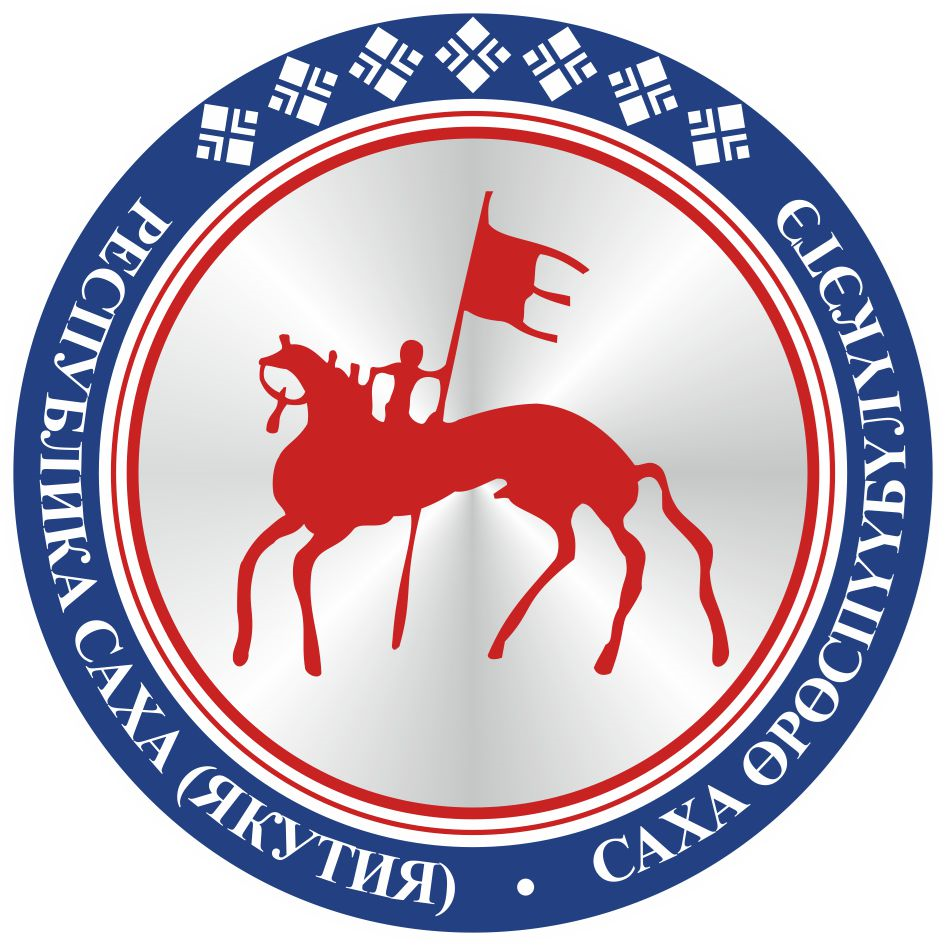                                       САХА ЈРЈСПҐҐБҐЛҐКЭТИНС О К У О Н А                                       